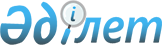 Сайлау учаскелерін құру туралы
					
			Күшін жойған
			
			
		
					Ақмола облысы Еңбекшілдер ауданы әкімінің 2014 жылғы 11 мамырдағы № 5 шешімі. Ақмола облысының Әділет департаментінде 2014 жылғы 29 мамырда № 4218 болып тіркелді. Күші жойылды - Ақмола облысы Еңбекшілдер ауданы әкімінің 2015 жылғы 12 қазандағы № 11 шешімімен      Ескерту. Күші жойылды - Ақмола облысы Еңбекшілдер ауданы әкімінің 12.10.2015 № 11 (арнайы жарияланған күннен қолданысқа енгізіледі) шешімімен.      РҚАО ескертпесі.

      Құжаттың мәтінінде түпнұсқаның пунктуациясы мен орфографиясы сақталған.

      «Қазақстан Республикасындағы сайлау туралы» 1995 жылғы 28 қыркүйектегі Қазақстан Республикасы Конституциялық Заңының 23 бабына сәйкес аудан әкімі ШЕШІМ ЕТТІ:



      1. Еңбекшілдер ауданы аумағындағы сайлау учаскелері қосымшаға сәйкес құрылсын.



      2. Осы шешімнің орындалуын қадағалау аудан әкімі аппаратының басшысы А.Қ.Аутеновке жүктелсін.



      3. Осы шешім Ақмола облысының әділет Департаментінде мемлекеттік тіркеуден өткен күннен бастап күшіне енеді және арнайы жарияланған күннен қолданысқа енгізіледі.      Аудан әкімі                                А.Садуақасұлы      «КЕЛІСІЛДІ»      Еңбекшілдер аудандық

      сайлау комиссиясының

      төрағасы                                   А.Овсянников

Еңбекшілдер ауданы әкімінің

2014 жылғы 11 мамырдағы № 5

шешіміне қосымша      

Еңбекшілдер ауданының аумағындағы сайлау учаскелері

№ 330 сайлау учаскесі

шекарасы: Құдықағаш ауылы

№ 331 сайлау учаскесі

шекарасы: Краснофлотское ауылы

№ 332 сайлау учаскесі

шекарасы: Заураловка ауылы

№ 333 сайлау учаскесі

шекарасы: Яблоновка ауылы

№ 334 сайлау учаскесі

шекарасы: Макинка ауылы

№ 335 сайлау учаскесі

шекарасы: Бұланды ауылы, Қарағай ауылы

№ 336 сайлау учаскесі

шекарасы: Мақпал ауылы

№ 337 сайлау учаскесі

шекарасы: Қоғам ауылы

№ 338 сайлау учаскесі

шекарасы: Мамай ауылы

№ 339 сайлау учаскесі

шекарасы: Невское ауылы

№ 340 сайлау учаскесі

шекарасы: Андықожа батыр ауылы

№ 341 сайлау учаскесі

шекарасы: Үлгі ауылы

№ 342 сайлау учаскесі

шекарасы: Карловка ауылы

№ 343 сайлау учаскесі

шекарасы: Трамбовка ауылы

№ 344 сайлау учаскесі

шекарасы: Ұйымшыл ауылы

№ 345 сайлау учаскесі

шекарасы: Қызылұйым ауылы

№ 346 сайлау учаскесі

шекарасы: Пригорхоз ауылы

№ 347 сайлау учаскесі

шекарасы: Жөкей ауылы

№ 348 сайлау учаскесі

шекарасы: Кеңашы ауылы

№ 349 сайлау учаскесі

шекарасы: Степняк қаласы,

кіреді: Сейфуллин көшесі 1, 2, 3, 4, 5, 6, 7, 8, 10, 11, 12, 13, 14, 15, 16, 17, 18, 19, 20, 21, 22, 23, 24, 25, 26, 27, 28, 29, 30, 31, 32, 33, 35.

Біржан сал атындағы көше 1, 5, 7, 9, 10, 11, 12, 13, 14, 15, 16, 17, 18, 19, 20, 22, 24, 26, 28, 29, 32, 39, 43, 45, 47, 49, 50, 51, 53, 54, 55, 56, 57, 58, 59, 60, 61, 63, 65, 67, 69, 73, 75, 77, 79, 80, 82, 84, 86, 87, 88, 89, 91, 93, 95, 97, 98, 99, 100, 101, 102, 103, 104, 105, 106, 107, 108, 109, 110, 111, 112, 113, 114, 115, 116, 118, 119, 120, 121, 122, 124, 126, 128, 130, 132, 134, 136, 138.

Е.Ибрагимов көшесі 3, 4, 5, 6, 7, 8, 9, 10, 11, 13.

Симов-Гирей көшесі 3, 4, 6, 8, 9, 10, 13, 15, 16, 18, 21, 22, 23, 28, 29, 31, 32, 33, 34, 36, 38, 39, 40, 41, 42, 43, 45, 47, 49, 50, 52, 53, 54, 55, 56, 56 а, 57, 58, 63, 64, 67, 68, 69, 70, 71, 73, 74, 75, 76, 79, 80, 81, 84.

М.Жұмабаев көшесі 1, 3, 7, 8, 9, 10, 12, 13, 14, 15, 18, 19, 20, 21, 22, 24, 25, 28, 30, 36, 38, 40, 42, 44, 46.

А.Жақыпов көшесі 2, 3, 6, 7, 8, 9, 10, 11, 12, 13, 14, 15, 16, 17, 18, 19, 21, 22, 23, 24, 25, 26, 27, 28, 29, 30, 31, 32, 33, 34, 35, 36, 37, 38, 39, 40, 41, 42, 43, 44, 45, 47, 49.

Исмаилов көшесі 1, 2, 4, 6, 7, 8, 9, 11, 13, 14, 16, 17, 19.

№ 350 сайлау учаскесі

шекарасы: Степняк қаласы,

кіреді: А.Атнашев көшесі 1, 2, 4, 5, 6, 7, 8, 9, 10, 12, 14, 15, 16, 18, 19, 21, 22, 24, 25, 27, 29, 31.

Ш.Қосшығұлов көшесі 1, 2, 4, 5, 6, 8, 13, 19, 21, 23, 25, 29.

Некрасов көшесі 1, 12, 13, 14, 15, 18, 20, 23, 25.

Досов көшесі 2, 4, 5, 5 а, 5 б, 6, 7, 8, 8 а, 9, 10, 11, 12, 14, 15, 16, 17, 18, 20, 21, 22, 23, 24, 25, 26, 27, 28, 29, 30, 31, 32, 33, 34, 35, 37, 38, 39, 40, 41, 42, 43, 44, 47, 48, 49, 51, 52, 56, 58, 60, 64, 65, 66, 70, 71, 72, 74, 76, 78, 79, 80, 81, 83, 89, 91, 93, 95.

Кенесары көшесі 1, 2, 8, 9, 10, 12, 13, 14, 15, 17, 18, 19, 21, 23, 28, 30, 31, 32, 36, 37, 38, 41, 44, 45, 46, 47, 50, 51, 53, 54, 55, 62, 65, 66, 69, 71, 75, 77, 83, 89, 95, 97, 99, 101, 111, 113, 115, 117.

Антаев көшесі 1, 2, 3, 4, 5, 6, 7, 8, 9, 10, 11, 12, 13, 14, 15, 17, 18, 20, 21.

Омигов көшесі 1, 2, 3, 4, 5, 6, 7, 9, 10, 11, 12, 13, 15, 16, 18, 20, 22, 24, 28, 30, 32, 34, 36.

Наурызбай батыр көшесі 2, 3, 6, 7, 10, 11, 13, 14, 15, 18, 19, 21, 22, 24, 26, 29, 30, 31, 33, 34, 35, 36, 37, 39, 40, 41, 42, 44, 47.

Буденный көшесі 1, 2, 3, 5, 6, 9, 10, 11, 12, 14, 15, 16, 17, 18, 20, 21, 23, 24, 25, 27, 29, 31, 33, 35, 37, 39, 41, 43, 45, 47, 49, 55, 57, 63, 65, 67, 69, 71, 73.

Дрыгач көшесі 1, 3, 4, 7, 8, 11, 12, 13, 14, 15, 16, 17, 18, 23, 24, 26, 27, 28, 29, 31, 32, 33, 34, 35, 37, 38, 39, 41, 43, 44, 45, 46, 47, 48, 50, 51, 52, 53, 56.

Моисеенко көшесі 1, 2, 3, 4, 5, 6, 7, 8, 9, 10, 11, 12, 13, 14, 15, 16, 17, 18, 19, 20, 21, 24, 25, 26, 28, 29, 30, 31, 32, 33, 35, 36, 37, 38, 39, 40, 41.

Жангельдин көшесі 1, 2, 4, 8, 9, 10, 12, 14, 15, 16, 18, 19, 20, 21, 22, 23, 24, 25, 26, 27, 29, 30, 31, 32, 33, 34, 35, 36, 37, 38, 39, 40, 41, 42, 43, 44, 45, 46, 47, 48, 49, 50, 52, 56, 58, 60, 62, 64, 66, 68, 70.

№ 351 сайлау учаскесі

шекарасы: Степняк қаласы,

кіреді: Абылай хан атындағы көше 1, 2, 3, 4, 5, 7, 8, 9, 10, 13, 14, 15, 17.

Рысқұлов көшесі 1, 2, 4, 5, 6, 7, 8, 9, 11, 12.

Чапаев көшесі 1, 3, 4, 5, 6, 7, 8, 9, 10, 11, 12, 13, 14, 15, 16, 18, 20, 22, 24, 26, 27, 28, 31, 32, 33, 34, 35, 36, 37, 38, 39, 40, 45, 47, 48, 50, 51, 52, 53, 54, 55, 57, 58, 60, 61, 63, 64, 65, 69, 73, 75, 77, 83.

Габдуллин көшесі 1, 2, 6, 7, 8, 10, 12, 13, 14, 15, 16, 17, 18, 19, 20, 21, 24, 25, 26, 27, 29, 30, 31, 32, 33, 34, 35, 36, 38, 39, 40, 42, 43, 44, 46, 47.

Нұрмағанов көшесі 1, 1 а, 2, 2 а, 3, 4, 7, 9, 10, 12, 13, 14, 16, 17, 18, 19, 24, 26.

Амангелді көшесі 1, 2, 3, 4 а, 5, 6, 7, 8, 9, 11, 12, 13, 14, 16, 17, 19, 20, 21, 24, 28, 30, 32, 34, 38, 40, 44, 46.

Сыздықов көшесі 1, 2, 3, 4, 5, 6, 7, 9, 10, 11, 12, 13, 14, 15, 16, 17, 18, 19, 21, 22, 23, 24, 24 а, 25, 26, 28, 28 а, 28 б, 29, 30, 31, 32, 38, 39, 41, 42, 43, 44, 45, 46, 47, 48, 49, 50, 51, 52, 53, 54, 55, 57, 59, 63.

Әбсәләм қажы көшесі 2, 3, 4, 5, 6, 7, 8, 9, 11, 12, 13, 15, 16, 17, 18, 19, 21, 22, 23, 24, 25, 26, 27, 28, 29, 30, 31, 32, 33, 34, 43, 45, 47.

Уәлиханов көшесі 4, 4 а, 5, 7, 8, 9, 10, 11, 12, 13, 14, 15, 16, 17, 18, 19, 20, 21, 23, 24, 25, 26, 27, 28.

К.Көшербаев көшесі 1, 2, 4, 5, 6, 7, 8, 9, 10, 12, 13, 14, 15, 16, 17, 18, 19, 20, 21, 22, 23, 25, 26, 29, 30, 31, 33, 34, 35, 36, 37, 39, 42, 43, 44, 45, 46, 47, 48, 49, 50, 51, 52, 53, 54, 55, 57, 58, 59, 61, 63.

№ 352 сайлау учаскесі

шекарасы: Степняк қаласы,

кіреді: Первомайка көшесі 1, 2, 3, 4, 6, 7, 8, 9, 11, 12, 13, 14, 15, 16, 18, 19, 20, 21, 22, 23, 24, 25, 26, 27, 28, 29, 30, 32, 36, 38, 39, 42, 44, 45, 49, 53, 55, 57, 59, 61, 63.

Абай атындағы көше 5, 6, 7, 9, 10, 11, 12, 16, 18, 22, 23, 24.

Р.Елебаев көшесі 1, 3, 5, 6, 7, 8, 9, 10, 12, 13, 14, 15, 16, 18, 19, 20, 21, 22, 23, 24, 25, 26, 27, 28, 28 а, 30, 31, 32, 33, 34, 36, 38, 40.

№ 353 сайлау учаскесі

шекарасы: Степняк қаласы,

кіреді: Мұстафин көшесі 2, 3, 4, 5, 6, 7, 8, 10, 13, 14, 15, 16, 17, 18, 19, 20, 21, 22, 23, 25, 28, 29, 30, 31, 32, 38, 39, 40, 41, 42, 46, 47, 48, 49, 56, 57, 58, 59, 61, 62, 64, 65, 66, 68.

№ 354 сайлау учаскесі

шекарасы: Уәлиханов ауылы

№ 355 сайлау учаскесі

шекарасы: Ақсу ауылы

№ 356 сайлау учаскесі

шекарасы: Сапақ ауылы

№ 357 сайлау учаскесі

шекарасы: Жаңалық ауылы

№ 358 сайлау учаскесі

шекарасы: Ақбұлақ ауылы

№ 359 сайлау учаскесі

шекарасы: Ақтас ауылы

№ 360 сайлау учаскесі

шекарасы: Еңбекшілдер ауылы

№ 361 сайлау учаскесі

шекарасы: Көдебас ауылы

№ 362 сайлау учаскесі

шекарасы: Алға ауылы

№ 363 сайлау учаскесі

шекарасы: Заозерный ауылы

№ 364 сайлау учаскесі

шекарасы: Макинка ауылы ӘММ

№ 365 сайлау учаскесі

шекарасы: Қаратал ауылы

№ 366 сайлау учаскесі

шекарасы: Аңғал батыр ауылы

№ 367 сайлау учаскесі

шекарасы: Баймырза ауылы

№ 368 сайлау учаскесі

шекарасы: Шошқалы ауылы

№ 369 сайлау учаскесі

шекарасы: Бірсуат ауылы

№ 370 сайлау учаскесі

шекарасы: Сәуле ауылы
					© 2012. Қазақстан Республикасы Әділет министрлігінің «Қазақстан Республикасының Заңнама және құқықтық ақпарат институты» ШЖҚ РМК
				